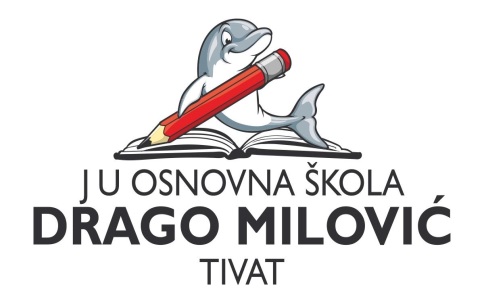 INFORMACIJAo radu JUOŠ “Drago Milović” Tivatza 2017. godinuU Tivtu, 06. februara 2017. godine                                         Direktorica
                                                                                            Ružica Lazarević, prof.OSNOVNI PODACI O ŠKOLINastava u Osnovnoj školi “Drago Milović”, u sadašnjem centralnom objektu, započela je školske 1985/1986. godine. Dakle, navršile su se 172 godine od otvaranja prvog odjeljenja osnovne škole u Tivtu. 
Škola je kratko vrijeme radila na italijanskom jeziku, a ubrzo je rad nastavila na narodnom jeziku. Njen prvi učitelj bio je Jakov Zarbarini, tadašnji sekretar Opštine Tivat. Školske 1845/1846. godine školu je pohađalo 28 učenika, dječaka. Obavezno školovanje djece oba pola uvodi se 1870. godine. Prvi upravitelj Osnovne škole u Tivtu bio je Šime Rajčević.
U periodu od 1984. do 1996. škola je radila pod imenom ”Drago Milović i Branko Brinić”, a od 1996. godine nosi ime Draga Milovića, istaknutog prosvjetnog radnika i njenog nekadašnjeg direktora. 
Od 2005/2006 školske godine škola radi po planu i programu devetogodišnje škole.ORGANIZACIJA RADA
(  šk.2017/2018. godina)JUOŠ ”Drago Milović” je, prema broju učenika, jedna od najvećih ustanova osnovnog obrazovanja u Crnoj Gori. Iz godine u godinu upisujemo sve više učenika, tako da je prvi put školske 2016/2017. godine upisano 9 odjeljenja prvog razreda, 6 odjeljenja u centralnoj zgradi, jedno u područnoj jedinici u Gradišnici i 2 odjeljenja prvog razreda u Donjoj Lastvi. 
OVE ŠKOLSKE 2017/2018. GODINE UPISANO JE ukupno 1508 učenika. Učenici su raspoređeni u 61 odjeljenje, 50 u centralnoj zgradi i 11 područnih odjeljenja. U Gradiošnici i Lastvi upisana su po dva odjeljenja I razreda, pošto je ukupan broj prvaka iznosio 34, odnosno 35 učenika, a po zakonu najviše može biti 28 učenika upisano u jednom odjeljenju prvog razreda.
To je u odnosu na upis  u školsku 2013/2014. godinu ( dakle prije samo četiri godine), kada je upisano 1337 učenika, za 171 učenik više. U Lastvi se godinama u I raz.upisuje preko 30 učenika, a ove godine je takav slučaj i u područnoj školi u Gradiošnici. To je dovelo do drugačije organizacije radnog vremena ( zbog nedostatka učionica) i uvedene su međusmjene u područnim školama. 
Sve ove podatke naglašavam sa željom da istaknem ozbiljnu potrebu za izgradnjom još jedne osnovne škole u Tivtu, na placu na kojem se sada nalazi područna jedinica OŠ „Drago Milović“ u Lastvi. Ta ideja prisutna je duže vrijeme u kolektivu, svjesni smo da nam ovaj raspoloživi prostor postaje sve manji. Za bolje funkcionisanje nastave, kao i za efikasnije korišćenje školskog prostora, idealan je rad u jednoj smjeni, dok bi popodnevni termini bili rezervisani za sekcije i sve oblike učeničkih vannastavnih aktivnosti. U sadašnjim uslovima, odjeljenja I, III i V razreda pohađaju nastavu u popodnevnoj smjeni, a naredne školske godine svi učenici I razreda biće jutarnja smjena, dok je VI razred je potrebno prebaciti u popodnevnu smjenu ( zbog manjka učionica).
Sa fiskulturnim salama takođe postoji problem manjka prostora.
Dakle, povećanjem broja učenika, smanjuje se kapacitet škole, kako za redovnu nastavu, tako i za dopunsku i dodatnu nastavu, za rad sekcija, a u pitanju je i korišćenje velike i male sale za fizičko vaspitanje, kako za redovnu nastavu, tako i za izborni predmet Sport za sportiste i rekreaciju.
Inicijativa kolektiva i Školskog odbora,kao i Savjeta roditelja, da se u Tivtu ( Donja Lastva) otvori i izgradi još jedna osnovna škola, u potpunosti je opravdana. a naišla je i na podršku Opštine Tivat.

Nastava se sda izvodi u tri zgrade:centralnoj zgradi matične škole u širem centru grada u montažnom objektu područnog odjeljenja u Donjoj Lastvi, bez fiskulturne sale (1,5 km udaljenoj od centralne zgrade )i u zgradi područnog odjeljenja u Gradiošnici (oko 4,5 km od centralne zgrade )U centralnoj zgradi  nastava je organizovana u dvije smjene, uz korišćenje :19 kabineta i 11 učionica2 kompjuterske učionice2 fiskulturne sale (dvorana površine 600m2 i ”mala sala” površine 150m2)biblioteke ( 6 700 primjeraka školske lektire i oko 4000 primjeraka stručne literature i časopisa) sa čitaonicom2 sportska terenaU područnom odjeljenju Donja Lastva nastava ( I-IV razreda) se izvodi u jutarnjoj smjeni i u međusmjeni ( od 11h15min) u pet učionica ( jedna je renovirana), a na raspolaganju je i manji, trenutno neuređeni sportski teren.
U područnom odjeljenju Gradiošnica nastava ( I-IV razreda) se takođe izvodi u jutarnjoj smjeni i u međusmjeni u četiri učionice, a u objektu je i manja fiskulturna sala, kao i sportski teren.VAŽNA NAPOMENA: U područnim školama organizovano je jutarnje čuvanje djece, dežurna vaspitačica dolazi u školu u 6h30minuta, a nastava počinje u 7h30minuta. Ukoliko je potrebno, učenici ostaju i poslije nastave ( produženi boravak ) da sačekaju roditelje.
U centralnoj školi će od školske 2018/2019. godine biti uvedeno i jutarnje čuvanje i produženi boravak. Za te potrebe pregradili smo dio kantine i napravili učionicu od 50m2, potpuno je opremivši za odmor i učenje.
Kadrovska problematika se tretira blagovremeno i broj zaposlenih  kreće se u skladu sa potrebama. Od ukupno  zaposlenih 77 je u nastavi .
Redovna, dopunska i dodatna nastava su planirane  u skladu sa planovima stručnih aktiva i izvode se u određenim terminima. 
Slobodne aktivnosti učenika su, prema Godišnjem planu rada škole predviđene kroz slijedeće oblike:sekcije (literarna, dramska, horska, školski bend, orkestar, likovna, ekološka, sportska, zanimljiva fizika, informatika, novinarska - radio emisija “Školarac”)priredbe, književne večeri, scenske časove, maskenbale i bazare u organizaciji škole projekat ”Cetinje – jedna priča” ( trodnevni boravak u prijestonici i obilazak kulturno – istorijskih spomenika i nacionalnih parkova – Lovćen i Skadarsko jezero za VII razred) školu u prirodi za učenike prvog i drugog ciklusajednodnevne izletiekskurziju za IX razredsaradnju sa NVO i lokalnom zajednicom ( učestvovanjem u priredbama i manifestacijama Dječijeg saveza, Zelenog tima Opštine Tivat, Turističke organizacijesaradnju sa Kancelarijom za mlade i Omladinskim klubomŠkola uređuje  školski list koji pod imenom ”Koraci” izlazi jednom godišnje, za Dan škole, 9.maja, ili prilikom dodjele nagrade Luča najboljima, kada se učenicima koji su završili IX razred poklanja po jedan primjerak časopisa.. AKTIVNOSTI I POSTIGNUĆA U 2017. GODINIJUOŠ „Drago Milović“ je školske 2016/2017. godine upisala 1460 učenika, raspoređenih u 57 odjeljenja. Četiri odjeljenja, od I-IV razreda, upisana su u područnoj školi u Gradiošnici, a pet odjeljenja ( dva odjeljenja I razreda ) u Donjoj Lastvi. Tamo se nastava odvijala u jutarnjoj smjeni, dok je u centralnoj zgradi u Tivtu nastava bila organizovana u jutarnjoj smjeni ( II, IV, VI, VII, VIII i IX razredi) i u popodnevnoj smjeni ( I, III i V razredi) . USPJEH UČENIKA NA KRAJU I polugodišta šk.2016/2017. GODINE
( 30. decembra, 2015. godine)*U statističke podatke o uspjehu učenika ne ulaze podaci o uspjehu gdje nema brojčanog ocjenjivanja .USPJEH UČENIKA NA KRAJU II polugodišta šk. 2016/2017. godine USPJEH UČENIKA NA KRAJU ŠKOLSKE 2016/2017. godinePROSJEČNA OCJENA JE 4,15,  DAKLE VRLODOBAR USPJEH!Učenici naše škole bili su uspješni i kreativni, učestvovali su na mnogim takmičenjima, osvojili brojne nagrade i podržali razne akcije. Navešćemo samo neke: Sara Ristović (IX) osvojila je 2. nagradu iz biologije na državnoj olimpijadi znanja, a Petar Vukotić dvije nagrade - 3. iz matematike i 3.iz programiranja. Pavla Petrović (IV raz.) osvojila je I mjesto na školskom, opštinskom i državnom takmičenju recitatora (I – V raz) 
Od 500 radova iz srednjih i osnovnih škola iz Crne Gore, pristiglih na konkurs „Mladi ekoreporteri“ osvojili smo jednu I, jednu II i dvije III nagrade, nekoliko priznanja. Na konkursu „La cartolina della mia citta“ osvojili smo III nagradu. Na konkursu Prirodnjačkog muzeja Crne Gore „Najljepša je Crna Gora“ za najljepšu fotografiju Martina Odalović osvojila je III mjesto.
Učenici su podržali sve humanitarne i ekološke akcije u našoj Opštini, a odjeljenje IV4 ( učiteljica Nevenka Saveljić ), koje je ponovo najaktivnije odjeljenje u školi, dobilo je još jedno vrijedno priznanje grada Tivta – za ekološku osviješćenost i inicijativu.

Na sajtu škole: www.osdmilovic.edu.me  se redovno možete informisati o svim aktivnostima u školi. Održani su scenski i literarni časovi, karaoke, takmičenje recitatora, školski bazari( u centralnoj i područnim školama), maskenbal, veče nauke ( kada su učenici izveli 30 eksperimenata), izložba reciklirajućih skulptura u saradnji sa opštinskim Zelenim timom. U školi su aktivni školski hor, orkestar i bend, koji čine učenici osnovne i srednje škole. Posebna pažnja poklanja se stručnom usavršavanju nastavnika, organizacijom seminara, uglednih i oglednih časova, kao i dobrom saradnjom i praćenjem programa usavršavanja nastavnika Zavoda za školstvo.  ZIMSKI RASPUST je protekao u intenzivnim radovima oko rekonstrukcije grijanja, tako da su učenici i nastavnici započeli II polugodište u toplim učionicama.Drugo polugodište počelo je 23. JANUARA 2017. godineU FEBRUARU JE povodom Dana zaljubljenih održano Veče ljubavne poezije, učenici su čitali stihove svjetskih pjesnika. Podijeljene su i nagrade najboljima na školskom konkursu. Na tradicionalnom kvizu znanja o Crnoj Gori u Podgorici, naša ekipa ( IX raz. ) osvojila je III mjesto. 
Naši mali preduzetnici učestvovali su na VIII internacionalnom sajmu preduzetništva u Berlinu i osvojili najviše pregleda za video prezentaciju države i grada. Bilo je to nezaboravno iskustvo.Mini kompanija „Jež“ izradila je zanimljive proizvode od lovora ( sapune, čajeve, bonbone, mirišljave kesice, razglednice sa prevedenim receptima...) i na najljepši način predstavila školu, Tivat i Crnu Goru.U školi je održan maskenbal za učenike od VI do IX razreda, a učenici od I do V razreda uživali su na Malom školskom karnevalu u Tivtu. 
- Održan je školski turnir u stonom tenisu.U MARTU je obilježen Dan energetske efikasnosti u našoj Opštini, a predstavili su se i učenici naše škole. Odjeljenje IV4 je obilježilo Dan osoba sa Downovim sindromom. EKSTERNA EVALUACIJA ZAVODA ZA ŠKOLSTVO održana je u školi od 13. do 17. marta. Škola je dobila visoke ocjene: uspješno i vrlo uspješno. Bilo je korisnih sugestija za poboljšanje, pa je nakon nadzora urađen Akcioni plan.APRIL je započeo posjetom pripadnika Posebne jedinice policije, čiji su timovi sa službenim konjima i službenim psima demonstrirali učenicima i nastavnicima vještine i opremu sa kojom raspolažu. U skladu sa njegovanjem tradicije svoga kraja, učenici su uz pomoć profesorice Katice Čavor, obilježili Dane kamelije izložbenim cvijetnim aranžmanima, literarnim i likovnim radovima ( koji su bili izloženi na centralnoj proslavi u Stolivu).Svjetski dan knjige (24. 04. ) obilježen je akcijom „Pokloni knjigu biblioteci“.Održano je II veče nauke i eksperimenata u amfiteatru škole.U amfiteatru škole održano je karaoka takmičenje u školi. VRIJEDNI EKOREPORTERI pod mentorstvom profesorica Anđelke Ardalić i Bojane Tesle su kao i prošle godine postigli uspjeh i na ovogodišnjem konkursu. Učenici JUOŠ “Drago Milović” najbolji su po broju osvojenih nagrada, kao i po broju učesnika, a škola je dobila dva priznanja. Prvonagradjeni radovi, a naša su dva, šalju se na međunarodno takmičenje. Realizovani su izleti po usvojenom planu.Za DAN PLANETE, u organizaciji opštinskog Zelenog tima, naši učenici, učenici iz Radovića i polaznici JPU ”Bambi” izložili su svoje radove od reciklažnog materijala u malom parku, a najbolji su dobili diplome i zanimljive nagrade.  Mladi ekolozi iz naše škole sa svojom nastavnicom Bojanom Teslom imali su akciju na Župi.Fantastičan uspjeh tivatske djece: I mjesto u finalu takmičenja „Crna Gora u ritmu Evrope“ ! Naše učenice, Dora Štampić i devetočlana plesna grupa, zaista su donijele svima radost.MAJ je obilježio DAN NAŠE ŠKOLE, ali prethodno moramo istaći učešće naših učenika na Cetinjskom maskenbalu.Proslavljen je DAN ŠKOLE: održane su finalne utakmice tradicionalnog sportskog turnira, najbolje odjeljenje u sportu je IX3. Dramska sekcija je pripremila i izvela u Centru za kulturu „Putovanja, putovanja, da se mašta, da se sanja...“, muzičko-dramski komad. Održano je opštinsko takmičenje mladih recitatora. Pobjednica Pavla Petrović opravdala je svoje I mjesto na državnom takmičenju u Beranama ( jun) i ponovila uspjeh.Na Olimpijadi znanja u Podgorici ( održanoj 06. maja) odlična su postignuća naših učenika – Sara Ristović je osvojila II mjesto iz biologije, a Petar Vukotić dva III mjesta, iz matematike i programiranja.Kompanija Adriatic Marinas donirala je školi 11 računarskih konfiguracija.Obilježen je Dan parkova i 125 godina gradskog parka.Na prigodnoj svečanosti u sali DODEST-a uručene su nagrade učenicima koji su na konkursu „La cartolina della mia citta“ osvojili III mjesto.JUNNa svečanosti u prepunom amfiteatru, 08. juna ispraćena još jedna generacija učenika devetog razreda. Uz prisustvo roditelja, nastavnika i predstavnika lokalne zajednice uručene su diplome ”Luča” i nagrade za učenike koji su postigli odličan uspjeh svih devet godina, kao i druge prigodne nagrade. Za đaka generacije izabrana je Sara Ristović. Trebalo je da bude promovisan 09. broj časopisa „Koraci“, ali je zbog tehničkih problema ovo zadovoljstvo izostalo. Časopis je štampan i dostavljen školi krajem juna..Najbolje učenike, dobitnike diplome Luča; kao i najbolje na takmičenjima u znanju, Opstina Tivat nagradila je novčanim nagradama i knjigama. LJETNJI RASPUST  
Sanirani su zidovi (gletovani i okrečeni) nakon rekonstrukcije grijanja u svim učionicama, kancelarijama i holovima, ponovo su djelimično okrečeni holovi, kao i nekoliko učionica u centralnoj zgradi.U jednoj učionici ( matematika) presložen je parket. Započeto je pregrađivanje prostora kantine za produženi boravak. Sanirano je nekoliko vodovodnih cijevi koje su pukle i napravile manju štetu u učionicama. 
Kabinet likovnog renoviran je zahvaljujući donaciji Adriatic Marinas-a 
( kabinet je okrečen, kupljena je klima, osmougaoni radni stolovi, postavljen je veći lavabo sa dvije česme i police za odlaganje tegli, kao i za malu izložbu skulptura i štafelaji za slikanje).
U područnoj školi u Gradiošnici okrečena je zbornica i saniran zid koji vlaži, postavljen je oluk. Okrečene su učionice i hodnici.
Dvije informatičke učionice u potpunosti su opremljene računarima ( donacija Adriatc Marinas-a), tako da će se odjeljenja dijeliti u grupe prilikom izvođenja nastave informatike i svaki učenik će raditi na svom računaru.
NOVA ŠKOLSKA 2017/2018. godina SEPTEMBAR je obilježio prijem đaka prvaka, ekskurzija IX razreda, sportski susret prosvjetnih radnika u Čanju, a obilježen je i Dan ozonskog omotača i Dan bez automobila. Održan je  čas bezbjednosti o saobraćaju u organizaciji Odjeljenja bezbjednosti Tivat.U saradnji sa Zelenim timom i ove školske godine je na simboličan način obilježen Dan mira, u školskom dvorištu zasađeno je nekoliko biljaka. Škola se tako uključila u svjetski ENO program (Environment Online). U Evropskoj nedjelji mobilnosti učestvovao je veliki broj učenika, a učenici su pokazali svijest i brigu za očuvanje okoline kroz ekološke časove na Luštici, gdje su pošumljavali mjesta zahvaćena požarima za vrijeme ljetnjih mjeseci.Sajam sporta, u organizaciji Sekretarijata za sport i mlade Opštine Tivat, održan je u školskom dvorištu.OKTOBAR je mjesec djece, a u okviru Dječije nedjelje  u velikoj sali Centra za kulturu Tivat održana je priredba posvećena đacima prvacima. Raznovrsni program je završna aktivnost NVU ”Djeca Tivta” kojom tradicionalno obilježava Dječju nedjelju, a uljepšali su ga učenici osnovnih škola, koji su tog dana zasadili drvo generacije.Obilježen je Dan stranih jezika u organizaciji Aktiva za strane jezikeIspratili smo nastavnicu engleskog jezika, VESNU BOŽOVIĆ i učiteljicu MOMIRKU MILOŠEVIĆ u penziju.Učenici su sa svojim nastavnicama učestvovali u radionicama na manifestaciji Dani nauke u Podgorici, usvojili nova znanja.Humanost je i ovog mjeseca bila sastavni dio naših aktivnosti. obilježen je Dan inkluzije radionicom „Prihvati različitosti“, održanoj u školskoj biblioteci, a prof. Katica čavor je sa svojim odjeljenjem VII5 odnijela donaciju u Crveni krst.Naš poznati boćar, Miroslav Petković, družio se u maloj sali sa učenicima i prenio im svoja sportska iskustva.NOVEMBARU multimedijalnoj sali Opštine Tivat održano je II zasijedanje Dječjeg parlamenta. U školi je, povodom Dana Opštine održan kviz „Putovanje znanjem kroz Crnu Goru“, gdje se takmičilo 7 ekipa iz opštinskih osnovnih škola u znanju iz geografije, istorije, književnosti, muzike, sporta... Održan je i školski kros.Saradnja sa lokalnom zajednicom tradicionalno se nastavlja, učenici naše škole učestvovali su na manifestaciji Kostanjada u Stolivu. Organizovano je takmičenje odjeljenja u pravljenju italijanske hrane u organizaciji prof. Sanje i Milene Radović. Učenici VII razreda boravili su tri dana na Ivanovim koritima u školi u prirodi, pod nazivom „Cetinje jedna priča“. Taj boravak finansira Miniostarstvo prosvjete.U DECEMBRU su održani bazari u područnim i centralnoj školi, a djeca su pokazala kreativnost i interesovanje za preduzetničko učenje, kao i humanost. Djecu je zabavljao Radojica Stanković ( Šanta Panta). Sakupljeno je 5.700 eura, od čega je 3.700 uplaćeno u humanitarne svrhe ( za Savu i Sofiju), a ostalo je po odjeljenjima ostavljeno za izlete i maskenbal. Učenici su učestvovali i na opštinskom bazaru „Dan otvorenog srca“.  Sekretarijat za sport i mlade poklonio je školi lopte i rekvizite za nastavu.NVO Green Home je organizovala edukativne radionice za učenike četvrtog i petog razreda i predstavila neke sadržaje međunarodnog projekta za istraživanje mora, o kitovima i delfinima..Najboljima, u akciji škole i Komunalnog preduzeća, za sakupljanje pet ambalaže i limenki, uručene su torte ( VIII2, razredna Olivera Mitošević i IV5, učiteljica Ljubinka Petković).Novogodišnju predstavu učenicima su odigrali u školi poznati glumci: Dejan Đonović, Katarina Krek i Goran Slavić. Otvorena je izložba fotografija kućnih ljubimaca u školi.
Ova kalendarska godina je završila svečanom sjednicom i podjelom knjižica, a djeda Mraz je podijelio paketiće najmlađima. Predsjednica je primila predstavnike učenika u svom kabinetu.  PROFESIONALNO USAVRŠAVANJE NASTAVNIKA  U prethodnom periodu nastavnici su pohađali stručne seminare iz različitih oblasti: podrška darovitim učenicima u nastavi CSBH jez. i književnosti; vedska matematika; razvijanje kognitivnih sposobnosti kod djece; pristup dječjem stvaralaštvu kroz savremene metode; školsko ocjenjivanje; metode nastave i učenja; igrom do znanja naših malih prvaka; metodologija u službi promjene neprihvatljivog ponašanja; kooperativno učenje; didaktička transpozicija skupa prirodnih brojeva; kreiranje učeničkog portfolija i druge.U školi je formirana Komisija za poboljšanje uspjeha i vladanja, koja analizira i prati postignuća i vlčadanje učenika, a na sjednicama odjeljenjskih i nastavničkog vijeća analiziraju se postignuća i mjere za poboljšanje uspjeha i vladanja. U Komisiji rade dva tima, jedan za učenike od I do V razreda, a drugi za učenike od VI do IX razreda. MATERIJALNO-TEHNIČKI USLOVIImajući u vidu da  OŠ „Drago Milović“ ima 1500 učenika, kao i da se nastava odvija u Tivtu, Lastvi i Gradiošnici, ujutro i popodne, jasno je koliki su materijalni troškovi, kako za normalno funkcionisanje škole, tako i za održavanje objekta.Riješen je veliki i dugoročni problem grijanja u centralnoj zgradi, kao što ste već upoznati, Ministarstvo prosvjete i Opština Tivat finansirali su rekonstrukciju grijnog sistema za osnovnu i srednju školu.Opremili smo dvije kompjuterske učionice, uz pomoć donacija, a veliki broj kabineta ima kompjuter, neki i smart tablu, projektor i projekt. platno. Biblioteka je opremljena kao multimedijalna, tako da se koristi i za izvođenje nastave, ukoliko je to potrebno. Renovirani su kabineti hemije, muzičkog, likovnog, geografije, uređene pripreme, amfiteatar i hol kod biologije - dragocjenom donacijom Dragana Rajčevića: preko 70 kvalitetnih, edukativnih panoa o istorijskoj prošlosti Tivta i o Vrmcu.Tokom I polugodišta, školske 2017/2018. godine u potpunosti je završena, okrečena i opremljena prostorija za jutarnje čuvanje djece i produženi boravak. Zahvaljujući donaciji od 1000 eura Sekretarijata za ekonomski razvoj i preduzetništvo opremljena je učionica za preduzetničko učenje.
Donacija Lustice Bay od oko 2300 eura usmjerena je na sportska sredstva i informatičku opremu. Zahvaljujući pomoći Opštine Tivat renoviran je parket u maloj sali za fizičko i u kabinetu i pripremi za matematiku u centralnoj zgradi škole. Od prikupljenog novca na školskom bazaru predstavnici Savjeta roditelja za Gradiošnicu kupili su nova, eloksirana ulazna vrata, a u toku je izmještanje zbornice radi pravljenja još jedne učionice.Treba naglasiti da je samo za održavanje higijene u TRI školska objekta potrebno oko 2000 eura godišnje, zatim su tu: školski i kancelarijski materijal, telefonski računi, fotokopiranje za nastavnike (koje škola plaća), seminari, troškovi prevoza učenika  (takmičenja, dnevnice nastavnicima), nabavka stručne literature, knjiga, sportskih rekvizita, reprezentacije, troškovi nabavke i održavanja računar. opreme ( ketridži...); održavanje školskih objekata, od tekućih potreba do rješavanja krupnijih problema, školskog inventara ( koji je u neko doba potrebno zamijeniti) i sl. Dakle, zahvaljujući timskom radu, dobroj saradnji sa lokalnom zajednicom, posebno sa Opštinom Tivat – Sekretarijatima: za ekonomski razvoj i preduzetništvo, za kulturu, za sport i mlade, Zelenim timom ( koja je uplatila u 2017. godini oko 6600 eura školi: za štampanje školskog časopisa, saniranje ograde, odlazak na sajam preduzetništva u Berlin, opremanje učionice za preduzetništvo, nabavku knjiga, prevoz učenika....), JP Komunalno ( uređenje zelenila oko ograde, rasvjete), JP Vodovod ( za svaku pohvalu je domaćinski odnos prema školi i stručna pomoć, koja je uglavnom donacija), Vatrogasnim društvom ( servisiranje vatrogasnih aparata i pomoć oko uređenja dvorišta), Adriatic Marinas-om ( renoviranje i uređenje školskih prostorija, ove godine kabineta likovnog) i nekim privatnicima, i sa Savjetom roditelja, kao i izdavanjem školske kantine, sale i prostora za knjižaru, uspjeli smo da u relativno kratkom periodu poboljšamo uspjeh i disciplinu, vannastavne aktivnosti, kao i materijalno-tehničke uslove u školi. IPAK, OSTAJU JOŠ NEKI OZBILJNIJI PROBLEMI:NEISPRAVNOST MOKRIH ČVOROVA na spratu centralne zgrade (od samog otvaranja objekta nijesu bili u potpunoj funkciji!), zatim potpuno su van funkcije kupatila u muškoj i ženskoj svlačionici). ZAMJENA PROZORSKE STOLARIJE u određenim kabinetima i u holovima, što nije urađeno u potpunosti kada je prije nekoliko godina postavljana eloksirana bravarija.Pored navedenog, treba istaći da školske zgrade NEMAJU VIDEO NADZOR, NEMAJU OGRAĐENA DVORIŠTA ( oko centralne zgrade ograda je polomljena i pokidana, čime je ugrožena bezbjednost djece), KROV GODINAMA PROKIŠNJAVA u centralnoj zgradi u amfiteatru i velikoj FISKULTURNOJ SALI, koja je poslije više od 30 godina zaslužila RENOVIRANJE OD KROVA DO PODA. FASADE NISU OKREČENE decenijama, A U LASTVI NE POSTOJI NI FISKULTURNA SALA, što otežava i ograničava izvođenje nastave  fizičkog vaspitanja. KAO NI INTERNET u područnoj školskoj zgradi u Gradiošnici, BIBLIOTEKE su u formiranju !!!U narednom periodu ( 2018, 2019.godina) Uprava škole planira nastavak započetih radova i inicijative za otvaranje još jedne nove osnovne škole na teritoriji Opštine Tivat, uvođenje video nadzora i interneta u područne škole, otvaranje biblioteka u područnim školama, saniranje i postavljanje ograde, rekonstrukciju vanjskih sportskih terena, oslikavanje zidova oko škole, krečenje i opremanje kabineta, kao i druge potrebne aktivnosti, koliko to mmaterijalne mogućnosti budu dozvoljavale.Pored svega, izražavam još jednom zahvalnost svim ljudima koji su prepoznali važnost ulaganja u školu, koju pohađa preko 1500 učenika sa teritorije Opštine Tivat, jer je ulaganje u djecu i njihovo bezbjedno i kvalitetno školovanje sigurno ulaganje u budućnost našeg grada i države.SARADNJA SA MINISTARSTVOM PROSVJETE I LOKALNOM ZAJEDNICOMSaradnja i komunikacija između škole i Ministarstva je dobra, kao i saradnja sa  Zavodom za školstvo i Ispitnim centrom. Često radimo zajedno na izvođenju stručnih predavanja, treninga i seminara, bilo da se radi o primjeni predmetnih programa, primjeni računara u nastavi ili razvoju inkluzivne nastave u školama i slično. Testiranje učenika ( interno/eksterno) obavlja se po utvrđenom rasporedu, a rezultati su solidni i ne odstupaju mnogo od postojećeg uspjeha učenika.U lokalnoj zajednici dobro sarađujemo sa Opštinom Tivat, Centrom za kulturu, Muzičkom školom, Srednjom školom, Radio Tivtom ( srijedom se emituje “Školarac”, radio emisija koju uređuju učenici uz pomoć Zore Krstović, novinarke Radio Tivta), JKP, TO Tivat, Centrom za socijalni rad, Domom zdravlja, Porto Montenegrom, NVO-a, naročito sa Dječijim savezom, kao i sa mnogim privrednicima u gradu. Kada je u pitanju Opština, to nije samo finansijska potpora školi, nego i zajednički kontinuirani rad na realizaciji niza projekata vezanih za rad sa djecom ( o zaštiti i očuvanju životn sredine - sa Zelenim timom, o prevenciji nasilja i narkomanije - sa Kancelarijom za mlade i slično).Kancelarija za RE populaciju nastavlja sa radom u školi, pošto je pokazala  opravdanost svog postojanja Saradnja je jako dobra, a problemi se brže rješavaju. Uključenost učenika u školske manifestacije i priredbe je na zadovoljavajućem nivou, a smanjen je i broj izostanaka.Kao škola, otvoreni smo za svaki vid saradnje i izlazimo maksimalno u susret svima koji stručno rade sa našim učenicima, kako sportskim ekipama, tako i kulturno-umjetničkim društvima i udruženjima. U školi učenici, pored redovnih sekcija, mogu izabrati: sportske sadržaje, folklor, mentalnu aritmetiku i karate.ZAKLJUČAK
U prethodnom periodu urađeno je mnogo, kako na poboljšanju materijalno-tehničkih uslova rada, tako i na podizanju kvaliteta nastave, povezivanju škole sa lokalnom zajednicom i šire, profesionalnom usavršavanju nastavnika i afirmaciji kulturnih vrijednosti, tradicije, preduzetništva, razvijanju kreativnosti kod učenika. Riiješen je problem grijanja rekonstrukcijom postojećeg sistema, zahvaljujući podjednakom ulaganju finansijskih sredstava od strane Ministarstva prosvjete i Opštine Tivat (oko 180.000 eura ). Sistem grijanja povezan je sa srednjom školom, gdje je takođe izvršena rekonstrukcija. Tako su se stekli uslovi za normalan i ugodan rad u učionicama. 
Škola posjeduje dovoljan broj računara za rad dvije kompjuterske učionice, kao i za većinu kabineta.
Poboljšani su materijalno tehnički uslovi, kao i kvalitet nastave u centralnoj školi i u područnoj školi u Gradiošnici.
Škola dobro sarađuje sa lokalnom zajednicom i šire, sa školama iz okruženja i inostranstva (Berlin). 
Posebna pažnja poklanja se profesionalnom usavršavanju nastavnika, koji učestvuju na mnogim seminarima, predavanjima, okruglim stolovima, koja se tiču struke i proširivanja znanja iz različitih oblasti.
U školi se afirmišu: znanje, kreativnost, timski rad, kulturne vrijednosti i aktivnosti, tradicija, preduzetnički duh, takmičenja u znanju i sportska takmičenja, prihvatanje različitosti...Sve to dalo je solidne rezultate, a učenici su aktivno učestvovali na mnogim takmičenjima i konkursima.
Sajt škole www.osdmilovic.edu.me redovno ažuriramo, pa se tako možete informisati o svim dešavanjima u školi blagovremeno, kao što je ranije napomenuto.Treba istaći da je saradnja sa Školskim odborom jako dobra i konstruktivna, kao i sa Savjetom roditelja i sa Đačkim parlamentom.Uprava škole ima prioritetan cilj: učiniti školu bezbjednim i prijatnim mjestom za učenike i nastavnike, kao i za roditelje. Nastavnike treba podsticati na stalno usavršavanje, a učenike na logičko učenje i na što kvalitetniju međusobnu komunikaciju. Odgovornost i angažovanje, stalna saradnja i dobra komunikacija, kroz planska materijalna ulaganja (smatram da je potrebno formirati tim koji će raditi na tome i uspostaviti  još efikasniju saradnju) i povezivanje sa svim subjektima grada, doprinijeće kvalitetnijim uslovima boravka i školi i kvalitetnijem  obrazovanju naše djece.U Tivtu, 06. februara, 2018.                                  S poštovanjem,	      Direktorica,
                                                                                 Ružica Lazarević, prof.NASTAVANASTAVANASTAVANASTAVAprofesoranastavnikaVaspitača i stručnih saradnikaukupno 61163 + 383VAN NASTAVEVAN NASTAVEVAN NASTAVEVAN NASTAVEVAN NASTAVEVAN NASTAVEVAN NASTAVEVAN NASTAVEVAN NASTAVEdirektorpom.dir.ovl.računovođasekretarbibliotekarpedagogpsihologorganizatornastaveukupno111111118POMOĆNO OSOBLJEPOMOĆNO OSOBLJEPOMOĆNO OSOBLJEPOMOĆNO OSOBLJEradnicedomar-ložačostaliukupno 10212STATISTIČKI PODACI ZA DRUGI KLAS.PERIOD ŠK.2015-2016.GOD.STATISTIČKI PODACI ZA DRUGI KLAS.PERIOD ŠK.2015-2016.GOD.STATISTIČKI PODACI ZA DRUGI KLAS.PERIOD ŠK.2015-2016.GOD.STATISTIČKI PODACI ZA DRUGI KLAS.PERIOD ŠK.2015-2016.GOD.STATISTIČKI PODACI ZA DRUGI KLAS.PERIOD ŠK.2015-2016.GOD.STATISTIČKI PODACI ZA DRUGI KLAS.PERIOD ŠK.2015-2016.GOD.STATISTIČKI PODACI ZA DRUGI KLAS.PERIOD ŠK.2015-2016.GOD.STATISTIČKI PODACI ZA DRUGI KLAS.PERIOD ŠK.2015-2016.GOD.STATISTIČKI PODACI ZA DRUGI KLAS.PERIOD ŠK.2015-2016.GOD.STATISTIČKI PODACI ZA DRUGI KLAS.PERIOD ŠK.2015-2016.GOD.STATISTIČKI PODACI ZA DRUGI KLAS.PERIOD ŠK.2015-2016.GOD.STATISTIČKI PODACI ZA DRUGI KLAS.PERIOD ŠK.2015-2016.GOD.STATISTIČKI PODACI ZA DRUGI KLAS.PERIOD ŠK.2015-2016.GOD.STATISTIČKI PODACI ZA DRUGI KLAS.PERIOD ŠK.2015-2016.GOD.STATISTIČKI PODACI ZA DRUGI KLAS.PERIOD ŠK.2015-2016.GOD.STATISTIČKI PODACI ZA DRUGI KLAS.PERIOD ŠK.2015-2016.GOD.UKUPAN BROJ UČENIKAUKUPAN BROJ UČENIKAIZOSTANCIIZOSTANCIIZOSTANCIIZOSTANCIIZOSTANCIIZOSTANCIVLADANJE VLADANJE VLADANJE VLADANJE VLADANJE VLADANJE VLADANJE VLADANJE 14511451opravdani opravdani opravdani neopravdanineopravdanineopravdaniprimjernoprimjernoprimjernodobro dobro dobro nezadovoljavanezadovoljava14511451220252202522025239923992399853853853          24          24          2444USPJEHUSPJEHUSPJEHUSPJEHUSPJEHUSPJEHUSPJEHUSPJEHUSPJEHUSPJEHUSPJEHUSPJEHUSPJEHUSPJEHUSPJEHUSPJEHodličanvrlo dobarvrlo dobardobardovoljanukupno*%do 4 neg.do 4 neg.5 i više neg.ukupnoukupno%srednja ocjenasrednja ocjenaneocijenjen 293289289119470579,84%1251254617117119,37%3,723,7221USPJEHUSPJEHUSPJEHUSPJEHUSPJEHUSPJEHUSPJEHUSPJEHUSPJEHUSPJEHUSPJEHIZOSTANCIIZOSTANCIVLADANJEVLADANJEVLADANJEBR.UCEN.ODLIČANVRLODOB.DOBARDOVOLJAUKUPNO%1-3 NEG.SA 3 I VIŠEUKUPNO%SREDNJA OCJENAOPRAVD.NEOPR.PRIMJER.DOBRONE ZADOVOLJ.144350032016724101196,791922412,084,168160893688441933USPJEHUSPJEHUSPJEHUSPJEHUSPJEHUSPJEHUSPJEHUSPJEHUSPJEHIZOSTANCIIZOSTANCIVLADANJEVLADANJEVLADANJEBR.UCEN.ODLIČANVRLODOB.DOBARDOVOLJAUKUPNO%PONAVLJA%SREDNJA OCJENAOPRAVD.NEOPR.PRIMJER.DOBRONE ZADOVOLJ.144350032017132102399,51310,494,158160893688441933Nosioci diplome LUČANosioci diplome LUČANosioci diplome LUČAOdlični  svih 9 godinaOdlični  svih 9 godinaOdlični  svih 9 godinaIX11Ristović Sara-đak generacijeIX11Srdanović EmiraIX12Radnjić MijaIX12Đurović MateaIX13Krivokapić KatarinaIX23Slavović ZrinkaIX14Tomašević BojanaIX24Klakor StefanIX25Đuričić OgnjenIX35Milić MihaelaIX26Francesković RozalijaIX36Čavić SrđanIX27Samardžić Viktorija*IX37Fažo TeaIX28Stanišić AnjaIX38Klakor KatarinaIX3------IX39Pavlović DamjanIX49Raičević Đorđe*IX410Milović MiljanIX410Vukasović StefanIX411Mirčić KatarinaIX511Burić ToniIX412Mitrović NemanjaIX512Krstović DanijelaIX413Nedović TamaraIX513Tripović AntonioIX514Goranović AnjaIX514Jončić DaniloIX1Ristović Sara* - 1.šk.tak./9.drž.tak./2.olim.zna.  iz biologijeRistović Sara* - 1.šk.tak./9.drž.tak./2.olim.zna.  iz biologijeNASTAVNIČKO VIJEĆE ČESTITA  UČENICIMA/UČENICAMA  I  POHVALjUJE IH ZA POSTIGNUTI  USPJEH I PRIMJERNO VLADANjE  U TOKU DEVETOGODIŠNJEG ŠKOLOVANjA.                               UPRAVA  ŠKOLENASTAVNIČKO VIJEĆE ČESTITA  UČENICIMA/UČENICAMA  I  POHVALjUJE IH ZA POSTIGNUTI  USPJEH I PRIMJERNO VLADANjE  U TOKU DEVETOGODIŠNJEG ŠKOLOVANjA.                               UPRAVA  ŠKOLENASTAVNIČKO VIJEĆE ČESTITA  UČENICIMA/UČENICAMA  I  POHVALjUJE IH ZA POSTIGNUTI  USPJEH I PRIMJERNO VLADANjE  U TOKU DEVETOGODIŠNJEG ŠKOLOVANjA.                               UPRAVA  ŠKOLEIX2Francesković Rozalija-pohvala za korektan odnos prema drug./nast.Francesković Rozalija-pohvala za korektan odnos prema drug./nast.NASTAVNIČKO VIJEĆE ČESTITA  UČENICIMA/UČENICAMA  I  POHVALjUJE IH ZA POSTIGNUTI  USPJEH I PRIMJERNO VLADANjE  U TOKU DEVETOGODIŠNJEG ŠKOLOVANjA.                               UPRAVA  ŠKOLENASTAVNIČKO VIJEĆE ČESTITA  UČENICIMA/UČENICAMA  I  POHVALjUJE IH ZA POSTIGNUTI  USPJEH I PRIMJERNO VLADANjE  U TOKU DEVETOGODIŠNJEG ŠKOLOVANjA.                               UPRAVA  ŠKOLENASTAVNIČKO VIJEĆE ČESTITA  UČENICIMA/UČENICAMA  I  POHVALjUJE IH ZA POSTIGNUTI  USPJEH I PRIMJERNO VLADANjE  U TOKU DEVETOGODIŠNJEG ŠKOLOVANjA.                               UPRAVA  ŠKOLEIX2Đurović Marija- nijedan izostanak u toku šk.god.Đurović Marija- nijedan izostanak u toku šk.god.NASTAVNIČKO VIJEĆE ČESTITA  UČENICIMA/UČENICAMA  I  POHVALjUJE IH ZA POSTIGNUTI  USPJEH I PRIMJERNO VLADANjE  U TOKU DEVETOGODIŠNJEG ŠKOLOVANjA.                               UPRAVA  ŠKOLENASTAVNIČKO VIJEĆE ČESTITA  UČENICIMA/UČENICAMA  I  POHVALjUJE IH ZA POSTIGNUTI  USPJEH I PRIMJERNO VLADANjE  U TOKU DEVETOGODIŠNJEG ŠKOLOVANjA.                               UPRAVA  ŠKOLENASTAVNIČKO VIJEĆE ČESTITA  UČENICIMA/UČENICAMA  I  POHVALjUJE IH ZA POSTIGNUTI  USPJEH I PRIMJERNO VLADANjE  U TOKU DEVETOGODIŠNJEG ŠKOLOVANjA.                               UPRAVA  ŠKOLEIX2Samardžić Viktorija- doprinos afirmaciji škole  Samardžić Viktorija- doprinos afirmaciji škole  NASTAVNIČKO VIJEĆE ČESTITA  UČENICIMA/UČENICAMA  I  POHVALjUJE IH ZA POSTIGNUTI  USPJEH I PRIMJERNO VLADANjE  U TOKU DEVETOGODIŠNJEG ŠKOLOVANjA.                               UPRAVA  ŠKOLENASTAVNIČKO VIJEĆE ČESTITA  UČENICIMA/UČENICAMA  I  POHVALjUJE IH ZA POSTIGNUTI  USPJEH I PRIMJERNO VLADANjE  U TOKU DEVETOGODIŠNJEG ŠKOLOVANjA.                               UPRAVA  ŠKOLENASTAVNIČKO VIJEĆE ČESTITA  UČENICIMA/UČENICAMA  I  POHVALjUJE IH ZA POSTIGNUTI  USPJEH I PRIMJERNO VLADANjE  U TOKU DEVETOGODIŠNJEG ŠKOLOVANjA.                               UPRAVA  ŠKOLEIX4Gluhova Aleksandra- doprinos afirmaciji školeGluhova Aleksandra- doprinos afirmaciji školeNASTAVNIČKO VIJEĆE ČESTITA  UČENICIMA/UČENICAMA  I  POHVALjUJE IH ZA POSTIGNUTI  USPJEH I PRIMJERNO VLADANjE  U TOKU DEVETOGODIŠNJEG ŠKOLOVANjA.                               UPRAVA  ŠKOLENASTAVNIČKO VIJEĆE ČESTITA  UČENICIMA/UČENICAMA  I  POHVALjUJE IH ZA POSTIGNUTI  USPJEH I PRIMJERNO VLADANjE  U TOKU DEVETOGODIŠNJEG ŠKOLOVANjA.                               UPRAVA  ŠKOLENASTAVNIČKO VIJEĆE ČESTITA  UČENICIMA/UČENICAMA  I  POHVALjUJE IH ZA POSTIGNUTI  USPJEH I PRIMJERNO VLADANjE  U TOKU DEVETOGODIŠNJEG ŠKOLOVANjA.                               UPRAVA  ŠKOLEIX4Raičević Đorđe-  doprinos afirmaciji škole                      eng.j./ poziv na konkurs za stipendiju Raičević Đorđe-  doprinos afirmaciji škole                      eng.j./ poziv na konkurs za stipendiju NASTAVNIČKO VIJEĆE ČESTITA  UČENICIMA/UČENICAMA  I  POHVALjUJE IH ZA POSTIGNUTI  USPJEH I PRIMJERNO VLADANjE  U TOKU DEVETOGODIŠNJEG ŠKOLOVANjA.                               UPRAVA  ŠKOLENASTAVNIČKO VIJEĆE ČESTITA  UČENICIMA/UČENICAMA  I  POHVALjUJE IH ZA POSTIGNUTI  USPJEH I PRIMJERNO VLADANjE  U TOKU DEVETOGODIŠNJEG ŠKOLOVANjA.                               UPRAVA  ŠKOLENASTAVNIČKO VIJEĆE ČESTITA  UČENICIMA/UČENICAMA  I  POHVALjUJE IH ZA POSTIGNUTI  USPJEH I PRIMJERNO VLADANjE  U TOKU DEVETOGODIŠNJEG ŠKOLOVANjA.                               UPRAVA  ŠKOLEIX5Krstović Danijela- 1.šk.tak./6.drž.tak. iz  Ital.jez.Krstović Danijela- 1.šk.tak./6.drž.tak. iz  Ital.jez.NASTAVNIČKO VIJEĆE ČESTITA  UČENICIMA/UČENICAMA  I  POHVALjUJE IH ZA POSTIGNUTI  USPJEH I PRIMJERNO VLADANjE  U TOKU DEVETOGODIŠNJEG ŠKOLOVANjA.                               UPRAVA  ŠKOLENASTAVNIČKO VIJEĆE ČESTITA  UČENICIMA/UČENICAMA  I  POHVALjUJE IH ZA POSTIGNUTI  USPJEH I PRIMJERNO VLADANjE  U TOKU DEVETOGODIŠNJEG ŠKOLOVANjA.                               UPRAVA  ŠKOLENASTAVNIČKO VIJEĆE ČESTITA  UČENICIMA/UČENICAMA  I  POHVALjUJE IH ZA POSTIGNUTI  USPJEH I PRIMJERNO VLADANjE  U TOKU DEVETOGODIŠNJEG ŠKOLOVANjA.                               UPRAVA  ŠKOLE